XII. MEĐUNARODNI MEMORIJAL JOSIPA POTNEKA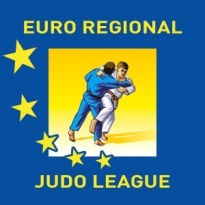 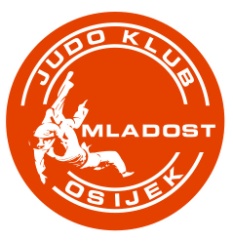                     Euro regionalnA judo ligA	              Hrvatski super kup                          Osijek, 28. listopada 2017. godinePROPOZICIJE NATJECANJAOrganizator: 	Judo klub MLADOST OsijekDatum održavanja: subota, 28. 10. 2017. godineMjesto održavanja: Sportska dvorana Jug, Kralja P. Svačića 67, OsijekNatjecateljska taksa: 	90 kuna; za strane državljane 12 EUR (dvostruki start 50 kuna / 7 EUR)Taksa se uplaćuje na žiro račun Kluba ili iznimno neposredno prije vaganja kod odgovorne osobe.Za klubove koji sudjeluju s 30 i više natjecatelja taksa iznosi 80 kuna / 10 EURNagrade: medalje za 1. mjesto, 2. mjesto i dva 3. mjesta, pehari za 5 najuspješnijih ekipa.SATNICA NATJECANJA:Kontrolna vaga ............................................. 	07,30 - 08,00Službena vaga ............................................... 	08,00 - 09,00Ždrijeb……………………………………...................... 	09,00 - 10,00Početak natjecanja .......................................	10,15Službena vaga U-16 i U-18  ...........................	12,30 - 13,30KATEGORIJE NATJECATELJA:DJEČACIU-8 Rođeni 2010. godine i mlađi 	      Kategorije: (kg)  19, 21, 24, 27, 30, 34, 38, 42, +42U-10 Rođeni  2008./2009. godine 	      Kategorije: (kg)  24, 27, 30, 34, 38, 42, 46, 50, +50U-12 Rođeni 2006./2007. godine 	      Kategorije: (kg)  27, 30, 34, 38, 42, 46, 50, 55, +55U-14 Rođeni 2004./2005. godine 	      Kategorije: (kg)  30, 34, 38, 42, 46, 50, 55, 60, 66, +66DJEVOJČICEU-8  Rođene 2010. godine i mlađe 	       Kategorije: (kg)  18, 20, 22, 25, 28, 32, 36, 40, +40U-10 Rođene 2008./2009. godine 	       Kategorije: (kg)  22, 25, 28, 32, 36, 40, 44, +44U-12 Rođene 2006./2007. godine 	       Kategorije: (kg)  28, 32, 36, 40, 44, 48, 52, +52U-14 Rođene 2004./2005. godine 	       Kategorije: (kg)  32, 36, 40, 44, 48, 52, 57, 63,+63U konkurenciji dječaka i djevojčica zabranjene su tehnike poluga i gušenja. Dječaci i djevojčice najstarije godište (2004.) mogu nastupiti u kategoriji mlađih kadeta i kadetkinja isključivo na odgovornost svojih trenera jer će se susresti s gušenjima i polugama!MLAĐI KADETI 	U-16 Rođeni 2002./2003.      Kategorije: (kg)  38, 42, 46, 50, 55, 60, 66, 73, 81, +81MLAĐE KADETKINJE 	U-16 Rođene 2002./2003.     Kategorije: (kg)  40, 44, 48, 52, 57, 63, 70, +70KADETI 		U-18 Rođeni 2000./2001.      Kategorije: (kg)  46, 50, 55, 60, 66, 73, 81, 90, +90KADETKINJE   	U-18 Rođene 2000./2001.     Kategorije: (kg)  40, 44, 48, 52, 57, 63, 70, +70U konkurenciji mlađih kadeta i kadetkinja te kadeta i kadetkinja dozvoljene su tehnike poluga i gušenja. 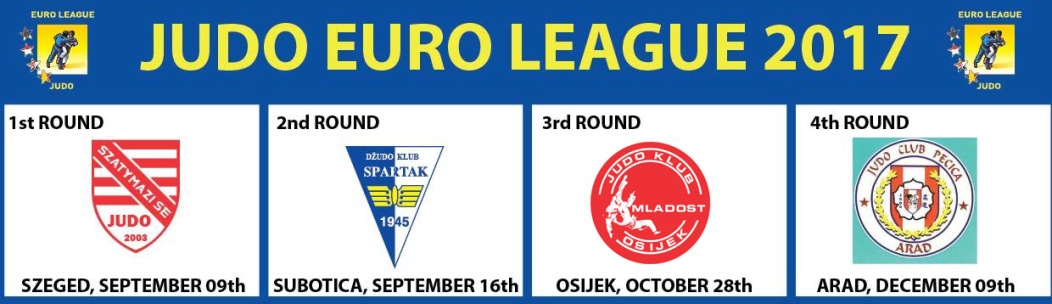 PRIJAVA NATJECATELJA:Članovi Hrvatskog judo saveza prijavljuju se isključivo preko judo registra www.judo.hr.Strani natjecatelji mogu poslati prijavu na e-mail: filip.vukovic854@gmail.com ili se prijaviti kod organizatora na dan turnira.POTREBNI DOKUMENTI:Hrvatski natjecatelji moraju imati natjecateljsku knjižicu HJS-a s važećim liječničkim pregledom.Strani natjecatelji prilikom vaganja moraju imati putovnicu ili osobnu iskaznicu za utvrđivanje identiteta.Organizator ne odgovara za povrede ili imovinu sudionika na putovanju i na natjecanju.TRAJANJE BORBI:Za dječake i djevojčice borbe traju 2 minute, za mlađe kadete i kadetkinje borbe traju 3 minute, za kadete i kadetkinje borbe traju 4 minute. Borbe će se odvijati na 5 borilišta prema pravilima Hrvatskog judo saveza, a sustav bodovanja ekipa prema pravilima Pravilnika natjecanja HJS-a.Organizator zadržava pravo promjene na natjecanju.Natjecanje se boduje za Hrvatski super kup u kategoriji dječaka i djevojčica, te kadeta, kadetkinja, a za mlađe kadete i kadetkinje održati će se treće kolo Euro regionalne judo lige za 2017. Na natjecanju se očekuju klubovi iz: Bosne i Hercegovine, Bugarske, Češke, Hrvatske, Mađarske, Rumunjske, Slovenije i Srbije.Informacije:www.judo-mladost.com      www.facebook.com/judomladostosijek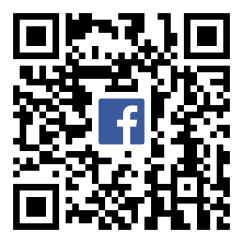 Jelena Vuković Gotal	+385 98 776 784Željko Popović 		+385 91 515 49 42Vlasta Dragušica	+385 91 220 60 23Mogućnost smještaja:Discipula - studentske sobe 	+385 91 215 34 05Hostel Street, I.Gundulića 5, 31000 Osijek, +385 92 3185481, Info@hostel-street-osijek.com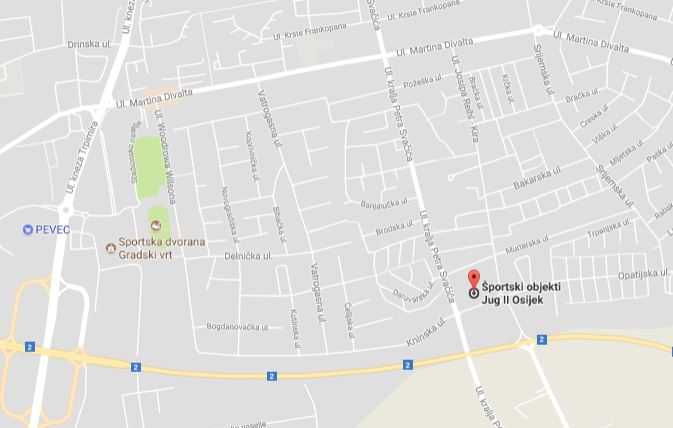 Google Maps i GPS koordinate: 45°32'34.3"N, +18°42'35.3"JUDO KLUB ·MLADOST· OSIJEK Reisnerova 46 a, 31000 Osijek, CroatiaTel. +385 91 5154942 +385912206023,  Fax: +385 31 207 126   popovic@foozos.hr,  dvlasta@stucos.hr, www.judo-mladost.com    www.facebook.com/judomladostosijek matični broj: 3365549 OIB: 57300796842 žiro račun: HR8925000091102065607